Приложение 32 четвертьУрок  Блюда, приготовленные из крупТестУрок Инвентарь и посуда горячего цехаУрок Подготовка овощей для теплой обработкиПерфоконвертСоставь порядок подготовки овощей для тепловой обработки.«Ж» - готовить овощи непосредственно перед приготовлением «З» -  тщательно промыть от земли, затем очистить острым ножом «Ь» - нарезать (ломтиками, брусочками, соломкой, кубиками и т. п.)«И» - использовать для нарезки ножи из нержавеющей стали«Н» - промыть в холодной водеУрок  Приёмы варкиЗаполни таблицу Слова для справки: для супов и бульонов,  для  овощных гарниров, для приготовления омлетов  и пудингов, для диетического питания.Урок Приёмы жаркиРасставить стрелочкиУрок Вспомогательные приёмы тепловой обработкиПерфокартаРецепты блюдПеред использованием  крупу промывают- гречневую, рисовую, манную- пшённую, хлопья «Геркулес», рисовую, гречневуюКонсистенция каши зависит от - посуды, где её готовят- от длительности варки- от количества жидкостиВремя варки зависит- от крупы и степени её измельчения- от температуры приготовленияКаши подают на стол- со сливочным маслом, молоком, вареньем и сахаром- с острым соусом, майонезом, горчицейВ качестве гарнира к мясным и рыбным блюдам подают- вязкую кашу- рассыпчатую кашу- жидкую кашуКрупы хранят- в холодильнике- в сухом месте, с плотно закрытой крышкой- в сухом месте, в полотняном или целофанновом  мешках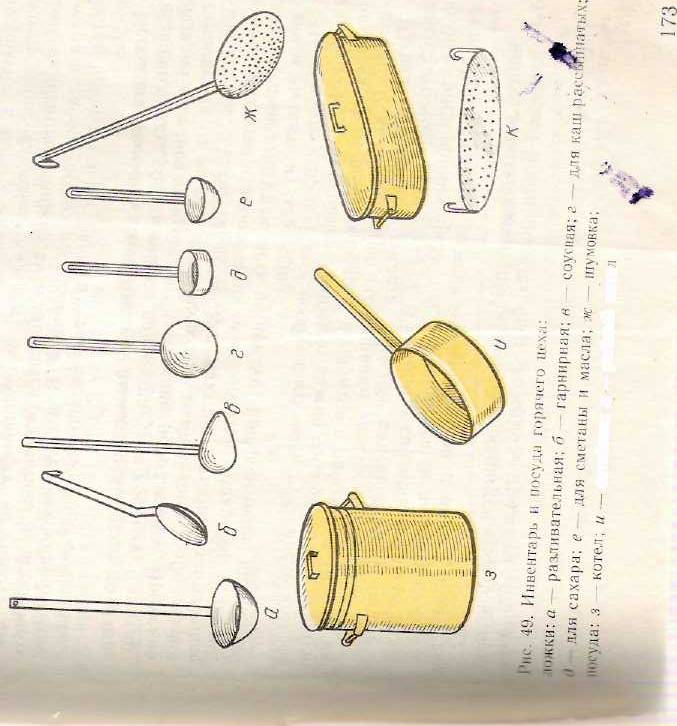 РазливательнаяГарнирнаяСоуснаяДля каш рассыпчатаяДля сахараДля сметаны и маслаШумовка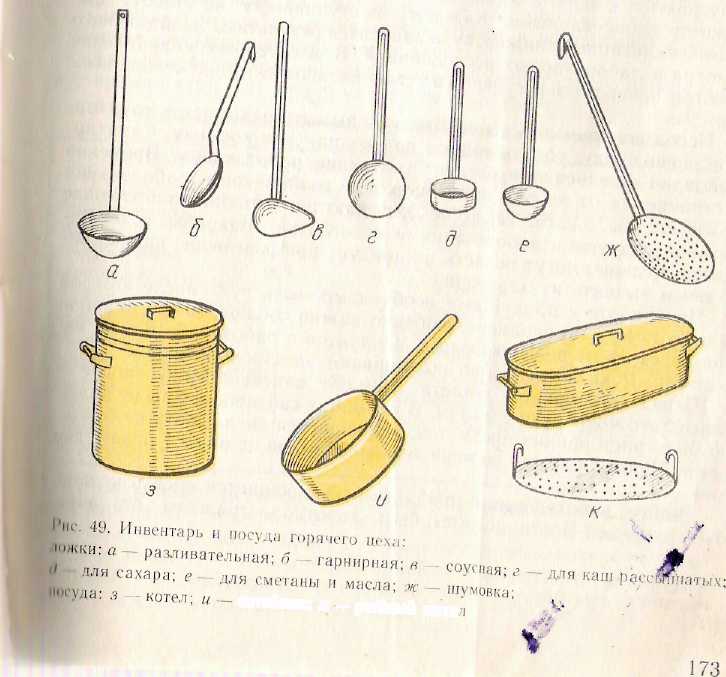 КотелСотейникРыбный котелВопрос:Что означает перевод слова витамины?Ответ:ЖизньНазвание приёмаСпособ приготовленияПрименениеОсновнойВарка в большом количестве жидкостиНа паруВ пароварке или на металлическом ситеПрипусканиеВ небольшом количестве жидкости с добавлением масла под закрытой крышкойНа  водяной бане Продукт кладут в посуду и помещают в ёмкость с водой, которую доводят до кипенияНазвание приёмаСпособ приготовленияОсновной В большом количестве жираВо фритюреНа сковородах, до румяной корочки, с добавлением жираВ жарочном шкафу Над раскалёнными углями в спец. приспособленияхНа открытом огнеВ закрытом пространстве, при высокой температуреПассерованиеБланшированиеЗапеканиеТушениеПрипускание с добавлением специй и соусов под закрытой крышкойВыдерживание в жарочном шкафу до образования корочкиОшпаривание кипятком или паром для дальнейшей обработкиПрогрев продукта с небольшим количеством жираГречневая каша из поджаренной крупыСостав. Гречневая крупа 1,5 стаканаСливочное масло 2 ст.л.Вода 3,5 стаканаСпособ приготовленияКрупу перебрать, промытьНа разогретую сковородку положить 2 ст.л. масла и обжарить крупу до появления характерного запахаГорячую крупу переложить в кастрюлю, добавить соль по вкусу, залить крутым кипяткомВарить под закрытой крышкой на медленном огне не мешая, до полного выпаривания водыТушёная капуста с мясом и картофелемСостав. Куриное мясо Капуста квашенная 500гПечёный картофель 6 штукЛук 2 головкиРастительное масло Приправа, специиСпособ приготовленияКуриное мясо отделить от костей, нарезать, обжарить на растительном масле. Переложить на блюдоВ этом жиру припустить капустуЛук порезать кубиками, картофель нарезать соломкой.Сложить все продукты слоями в горшочек(1-лук, 2- мясо, 3- картофель, 4 – капуста)Если мало жидкости, добавьте 2 ст. л. рассолаЗапекать в горячей духовке 30 минут Горошек в маслеСостав. Горох Сливочное масло Яйцо  5 штукМолоко Батон Приправа, соль по вкусуСпособ приготовленияЗамоченный горох сварить в подсоленном кипяткеСлить воду, используя сито или дуршлагЯйцо (4 шт) сварить в «мешочек»Батон нарезать треугольниками, приготовить кляр из 1 яйца и  молоко, обмакнуть и обжарить на маслеГорох выкладывается горкой в глубокое блюдо, обкладывается гренками, украшается сверху яйцами Оладьи из кабачковСостав. Кабачки Сливочное масло 3 ст. л.Растительное масло 3 ст.лЯйцо 3 штукиМука 2 ст. лСода 1 ч.лСоль, сахар по вкусуСпособ приготовленияЗачищенные кабачки пропустить через мясорубку, отжать сокВбить в массу сливочное масло, яйца. Хорошо вымешатьДобавить муку и соду, тщательно перемешатьВыпекать на сильно разогретой сковороде, смазанной жиромЗапеканка из фасоли и картофеляСостав. Картофель Фасоль 1 стЛук 2 штРастительное масло 3 ст.лПриправа, соль по вкусуСпособ приготовленияЗамоченную фасоль и картофель отварить, остудить.Лук обжарить до золотистого цветаФасоль и картофель вместе пропустить через мясорубкуНа смазанный лист выложить половину данной массы, разровнять, положить лук, накрыть остальной массойСбрызнуть маслом и поставить на 30 мин в горячий духовой шкаф Запеканка рисовая с изюмомСостав. Рис 1 стМолоко 4стСахар 1 ст.лСоль по вкусуЯйцо 2 штИзюм Панировочные сухариСпособ приготовленияРис перебрать, промыть, засыпать в кипящую воду и варить 5-8 минутОткинуть на дуршлагПереложить в кастрюлю с горячим молоком и варить ещё 15 минутПоложить сахар, соль, оставить на 15 минут для упреванияИзюм перебрать и промыть холодной водойВ остывшую кашу добавить яйца, изюмФорму смазать маслом, обсыпать сухарями, выложить продукт для запекания на 30 минут